XXX сессия    г. Алдан                                                                                                       28 апреля 2017 г.РЕШЕНИЕ  № 30-2О внесении изменений в Решение Алданского Районного Совета РС(Я) II созыва № 16-4 от 12 мая 2010 года «О введении отраслевых систем оплаты труда работников муниципальных учреждений МО «Алданский район» (в редакции Решений № 5-8 от 13 марта 2014 года и № 23-4 от 17 марта 2016 года)        В соответствии с Федеральным законом от 03 июля 2016 года № 347-ФЗ «О внесении изменений в Трудовой кодекс Российской Федерации», Алданский районный Совет депутатов Республики Саха (Якутия)решил:Внести изменения в Решение Алданского районного Совета РС(Я) II созыва № 16-4 от 12 мая 2010 года «О введении отраслевых систем оплаты труда работников муниципальных учреждений МО «Алданский район» (в редакции Решений № 5-8 от 13 марта 2014 года и № 23-4 от 17 марта 2016 года) (далее Решение):Изложить пункт 22 раздела III Приложения № 1к Решению в новой редакции:Предельный уровень соотношения среднемесячной заработной платы руководителей, заместителей руководителей, главных бухгалтеров муниципальных учреждений и среднемесячной заработной платы работников этих учреждений (без учета заработной платы руководителя, заместителей руководителя, главного бухгалтера) устанавливается в кратности до 4. Соотношение среднемесячной заработной платы руководителей, заместителей руководителей, главных бухгалтеров муниципальных учреждений и среднемесячной заработной платы работников этих учреждений, формируемой за счет всех источников финансового обеспечения, рассчитывается за календарный год. Соотношение среднемесячной заработной платы руководителя, заместителей руководителя, главного бухгалтера муниципального учреждения и среднемесячной заработной платы работников муниципального учреждения определяется путем деления среднемесячной заработной платы соответствующего руководителя, заместителя руководителя, главного бухгалтера на среднемесячную заработную плату работников этого учреждения. Определение среднемесячной заработной платы в указанных целях осуществляется в соответствии с Положением об особенностях порядка исчисления средней заработной платы, утвержденным постановлением Правительства Российской Федерации от 24 декабря 2007 г. № 922 "Об особенностях порядка исчисления средней заработной платы"."Контроль за соблюдением предельного уровня соотношения среднемесячной заработной платы заместителей руководителей, главных бухгалтеров муниципальных учреждений и среднемесячной заработной платы работников осуществляет руководитель данного учреждения.Контроль за соблюдением предельного уровня соотношения среднемесячной заработной платы руководителей муниципальных учреждений и среднемесячной заработной платы работников этих учреждений осуществляет служба управления персоналом администрации МО «Алданский район».Дополнить раздел III Приложения № 1 к Решению пунктом 23 следующего содержания:Информация о среднемесячной заработной плате руководителей, заместителей руководителей, главных бухгалтеров муниципальных учреждений ежегодно размещается на официальном сайте МО «Алданский район» в соответствии с Порядком, разработанным администрацией МО «Алданский район».Изменить нумерацию пунктов 22, 23, 24 раздела IV Приложения № 1 к Решению на пункты 24, 25, 26 соответственно.Изложить Приложение № 7 Положения об установлении отраслевых систем оплаты труда работников муниципальных бюджетных и казенных учреждений муниципального образования «Алданский район», утвержденного Решением в новой редакции согласно Приложению к настоящему Решению.Настоящее решение вступает в силу со дня его официального опубликования и распространяется на правоотношения, возникшие с 01 января 2017 года.Настоящее решение опубликовать в установленном порядке.Контроль за исполнением настоящего решения возложить на постоянную комиссию по экономике, бюджету и контролю за использованием бюджетных средств (Щербенок Н.Г.)Председатель Алданского районного Совета депутатов:                                                                                                 С.А. ТимофеевГлава МО «Алданский район»:                                                                           С.Н. ПоздняковПриложение № 1К решению Алданского Районного Совета РС(Я) III созыва№ _________  от _____________Составлена с использованием 
Типовой формы трудового договора, 
утвержденной постановлением Правительства РФ 
от 12 апреля 2013г. №329Типовая форма
трудового договора с руководителем муниципального учреждения_________________________                   			    "__" _____________20__ г.(город, населенный пункт)____________________________________________________________________________________,(орган местного самоуправления)именуемый в дальнейшем работодателем, в лице ___________________________________________________________________________________________________________________________,(ф.и.о., должность)действующего на основании ______________________________________________________________,с одной стороны, и ___________________________________________________________________,(ф.и.о.)именуемый    в    дальнейшем   руководителем,   назначенный   (избранный, утвержденный) на должность ____________________________________________________________________________________________________________________________________________,(наименование должности, полное наименование муниципального учреждения)именуемого в дальнейшем учреждением,  с другой стороны (далее - стороны), заключили настоящий трудовой договор о нижеследующем.I. Общие положения1. Настоящий   трудовой   договор    регулирует    отношения   между работодателем  и  руководителем,  связанные  с  выполнением руководителем обязанностей  по  должности  руководителя  учреждения,  расположенного по адресу:_______________________________________________________________________________________,работу по которой предоставляет работодатель.2. Настоящий трудовой договор заключается на _________________________________________________________________________________________________________________________.(неопределенный срок, определенный срок с указанием продолжительности - указать нужное)3. Настоящий трудовой договор является договором по основной работе.4. Руководитель приступает к исполнению обязанностей _________________________.                                                				(указать конкретную дату)5. Местом работы руководителя является учреждение.II. Права и обязанности руководителя6. Руководитель является единоличным исполнительным органом учреждения, осуществляющим текущее руководство его деятельностью.7. Руководитель самостоятельно осуществляет руководство деятельностью учреждения в соответствии с законодательством Российской Федерации, законодательством субъекта Российской Федерации, нормативными правовыми актами органов местного самоуправления, уставом учреждения, коллективным договором, соглашениями, локальными нормативными актами, настоящим трудовым договором, за исключением вопросов, принятие решений по которым отнесено законодательством Российской Федерации к ведению иных органов и должностных лиц.8. Руководитель имеет право на:а) осуществление действий без доверенности от имени учреждения;б) выдачу доверенности, в том числе руководителям филиалов и представительств учреждения (при их наличии), совершение иных юридически значимых действий;в) открытие (закрытие) в установленном порядке счетов учреждения;г) осуществление в установленном порядке приема на работу работников учреждения, а также заключение, изменение и расторжение трудовых договоров с ними;д) распределение обязанностей между своими заместителями, а в случае необходимости - передачу им части своих полномочий в установленном порядке;е) утверждение в установленном порядке структуры и штатного расписания учреждения, принятие локальных нормативных актов, утверждение положений о структурных подразделениях, а также о филиалах и представительствах учреждения (при их наличии);ж) ведение коллективных переговоров и заключение коллективных договоров;з) поощрение работников учреждения;и) привлечение работников учреждения к дисциплинарной и материальной ответственности в соответствии с законодательством Российской Федерации;к) решение иных вопросов, отнесенных законодательством Российской Федерации, уставом учреждения и настоящим трудовым договором к компетенции руководителя;л) получение своевременно и в полном объеме заработной платы;м) предоставление ему ежегодного оплачиваемого отпуска;н) повышение квалификации.9. Руководитель обязан:а) соблюдать при исполнении должностных обязанностей требования законодательства Российской Федерации, законодательства субъекта Российской Федерации, нормативных правовых актов органов местного самоуправления, устава учреждения, коллективного договора, соглашений, локальных нормативных актов и настоящего трудового договора;б) обеспечивать эффективную деятельность учреждения и его структурных подразделений, организацию административно-хозяйственной, финансовой и иной деятельности учреждения;в) обеспечивать планирование деятельности учреждения с учетом средств, получаемых из всех источников, не запрещенных законодательством Российской Федерации;г) обеспечивать целевое и эффективное использование денежных средств учреждения, а также имущества, переданного учреждению в оперативное управление в установленном порядке;д) обеспечивать своевременное и качественное выполнение всех договоров и обязательств учреждения;е) обеспечивать работникам учреждения безопасные условия труда, соответствующие государственным нормативным требованиям охраны труда, а также социальные гарантии в соответствии с законодательством Российской Федерации;ж) создавать и соблюдать условия, обеспечивающие деятельность представителей работников, в соответствии с трудовым законодательством, коллективным договором и соглашениями;з) обеспечивать разработку в установленном порядке правил внутреннего трудового распорядка;и) требовать соблюдения работниками учреждения правил внутреннего трудового распорядка;к) обеспечивать выплату в полном размере заработной платы, пособий и иных выплат работникам учреждения в соответствии с  законодательством Российской Федерации, коллективным договором, правилами внутреннего трудового распорядка и трудовыми договорами;л) не разглашать сведения, составляющие государственную или иную охраняемую законом тайну, ставшие известными ему в связи с исполнением своих должностных обязанностей;м) обеспечивать выполнение требований законодательства Российской Федерации по гражданской обороне и мобилизационной подготовке;н) обеспечивать соблюдение законодательства Российской Федерации при выполнении финансово-хозяйственных операций, в том числе по своевременной и в полном объеме уплате всех установленных законодательством Российской Федерации налогов и сборов, а также представление отчетности в порядке и сроки, которые установлены законодательством Российской Федерации;о) соблюдать обязательства, связанные с допуском к государственной тайне*(3);п) представлять работодателю проекты планов деятельности учреждения и отчеты об исполнении этих планов в порядке и сроки, которые установлены законодательством Российской Федерации;р) обеспечивать выполнение всех плановых показателей деятельности учреждения;с) обеспечивать своевременное выполнение нормативных правовых актов и локальных нормативных актов работодателя;т) своевременно информировать работодателя о начале проведения проверок деятельности учреждения контрольными и  правоохранительными органами и об их результатах, о случаях привлечения работников учреждения к административной и уголовной ответственности, связанных с их работой в учреждении, а также незамедлительно сообщать о случаях возникновения в учреждении ситуации, представляющей угрозу жизни и здоровью работников;у) осуществить при расторжении настоящего трудового договора передачу дел учреждения вновь назначенному руководителю в установленном порядке;ф) представлять    в    случае    изменения    персональных   данных соответствующие документы работодателю в течение 5 дней;х) информировать работодателя о своей временной нетрудоспособности, а также об отсутствии на рабочем месте по другим уважительным причинам;ц) представлять работодателю в установленном порядке сведения о своих доходах, об имуществе и обязательствах имущественного характера, а также о доходах, об имуществе и обязательствах имущественного характера своих супруги (супруга) и несовершеннолетних детей;ч) обеспечивать достижение установленных учреждению ежегодных значений показателей соотношения средней заработной платы отдельных категорий работников учреждения со средней заработной платой в соответствующем субъекте Российской Федерации (муниципальном образовании);ш) обеспечивать соблюдение предельного уровня соотношения среднемесячной заработной платы заместителей руководителей, главных бухгалтеров муниципальных учреждений и среднемесячной заработной платы работников этих учреждений (без учета заработной платы руководителя, заместителей руководителя, главного бухгалтера), установленного представительным органом местного самоуправления;щ) выполнять иные обязанности, предусмотренные законодательством Российской Федерации и уставом учреждения.10. На Руководителя возлагаются следующие должностные обязанности:________________________________________________________________________________________________________________________________________________________________________________________________________________________________________________III. Права и обязанности работодателя11. Работодатель имеет право:а) осуществлять контроль за деятельностью руководителя и  требовать от него добросовестного выполнения должностных обязанностей, предусмотренных настоящим трудовым договором, и  обязанностей, предусмотренных законодательством Российской Федерации и уставом учреждения;б) проводить аттестацию руководителя с целью оценки уровня его квалификации и соответствия занимаемой должности;в) принимать в установленном порядке решения о направлении руководителя в служебные командировки;г) привлекать руководителя к дисциплинарной и материальной ответственности в случаях, предусмотренных законодательством Российской Федерации;д) поощрять руководителя за эффективную работу учреждения.12. Работодатель обязан:а) соблюдать требования законодательных и иных нормативных правовых актов, а также условия настоящего трудового договора;б) обеспечивать руководителю условия труда, необходимые для его эффективной работы;в) устанавливать с учетом показателей эффективности деятельности учреждения целевые показатели эффективности работы руководителя в целях его стимулирования;г) уведомлять руководителя о предстоящих изменениях условий настоящего трудового договора, определенных сторонами, а также о причинах, вызвавших необходимость таких изменений, в письменной форме не позднее, чем за 2 месяца, если иное не предусмотрено Трудовым кодексом Российской Федерации;д) осуществлять в установленном законодательством Российской Федерации порядке финансовое обеспечение деятельности учреждения;е) выполнять иные обязанности, предусмотренные законодательством Российской Федерации, законодательством субъекта Российской Федерации и нормативными правовыми актами органов местного самоуправления.IV. Рабочее время и время отдыха руководителя13. Руководителю устанавливается:а) продолжительность рабочей недели - _______ часов;б) количество выходных дней в неделю - _______;в) продолжительность ежедневной работы - _______ часов*(6);г) ненормированный рабочий день;д) ежегодный основной (ежегодный основной удлиненный) оплачиваемый отпуск продолжительностью _______ календарных дней.14. Перерывы для отдыха и питания руководителя устанавливаются правилами внутреннего трудового распорядка учреждения.15. Руководителю предоставляется:а) ежегодный дополнительный оплачиваемый отпуск за ненормированный рабочий день продолжительностью 3 календарных дня;б) ежегодный  дополнительный  оплачиваемый отпуск продолжительностью _______ календарных дней в соответствии с __________________________________.                                        (указать основание установления)16. Ежегодные оплачиваемые отпуска предоставляются руководителю в соответствии с графиком в сроки, согласованные с работодателем.V. Оплата труда руководителя и другие выплаты, 
осуществляемые ему в рамках трудовых отношений 17. Заработная плата руководителя состоит из должностного оклада и выплат компенсационного и стимулирующего характера, устанавливаемых в соответствии с настоящим трудовым договором.18. Должностной оклад руководителя устанавливается в размере _________ рублей в месяц.19. Руководителю в соответствии с законодательством Российской Федерации и решениями работодателя производятся следующие выплаты компенсационного характера:20. В качестве поощрения руководителю устанавливаются следующие выплаты стимулирующего характера:Стимулирование осуществляется на основе критериев оценки результативности и профессиональной деятельности, установленных соответствующим муниципальным нормативно-правовым актом.21. Одним из условий осуществления выплаты стимулирующего характера является достижение значений показателей, предусмотренных подпунктом "ч" пункта 9 настоящего трудового договора.22. Заработная плата выплачивается руководителю в сроки, установленные для выплаты (перечисления) заработной платы работникам учреждения.23. Заработная плата ________________________________________________________.                                                 (выплачивается руководителю по месту работы, перечисляется на указанный                                                                        работодателем счет в кредитной организации - указать нужное)VI. Ответственность руководителя 24. Руководитель несет ответственность за неисполнение или ненадлежащее исполнение обязанностей, предусмотренных законодательством Российской Федерации и настоящим трудовым договором.25. За совершение дисциплинарного проступка, то есть за неисполнение или ненадлежащее исполнение руководителем по его вине возложенных на него трудовых обязанностей, работодатель имеет право применить следующие дисциплинарные взыскания:а) замечание;б) выговор;в) увольнение по соответствующему основанию;г) иные дисциплинарные взыскания, предусмотренные законодательством Российской Федерации.26. Работодатель до истечения года со дня применения дисциплинарного взыскания имеет право снять его с руководителя по собственной инициативе или просьбе самого руководителя.Если в течение года со дня применения дисциплинарного взыскания руководитель не будет подвергнут новому дисциплинарному взысканию, он считается не имеющим дисциплинарного взыскания.27. Руководитель несет полную материальную ответственность за прямой действительный ущерб, причиненный учреждению, в соответствии со статьей 277 Трудового кодекса Российской Федерации.Руководитель может быть привлечен к дисциплинарной и  материальной ответственности в порядке, установленном Трудовым кодексом Российской Федерации и иными федеральными законами, а  также к гражданско-правовой, административной и уголовной ответственности в порядке, установленном федеральными законами.VII. Социальное страхование и социальные гарантии, 
предоставляемые руководителю28. Руководитель подлежит обязательному социальному страхованию в соответствии с законодательством Российской Федерации об обязательном социальном страховании.29. Руководитель   имеет   право   на   дополнительное   страхование _______________ __________________________________________________________ в порядке и на условиях,                (вид страхования)которые установлены ____________________________________________________________.        			        (наименование локального нормативного акта работодателя)VIII. Изменение и прекращение трудового договора30. Изменения вносятся в настоящий трудовой договор по соглашению сторон и оформляются дополнительным соглашением, являющимся неотъемлемой частью настоящего трудового договора.31. Руководитель имеет право досрочно расторгнуть настоящий трудовой договор, предупредив об этом работодателя в письменной форме не позднее, чем за один месяц.32. При расторжении настоящего трудового договора с руководителем в  соответствии с пунктом 2 статьи 278 Трудового кодекса Российской Федерации ему выплачивается компенсация в размере ___________.33. Помимо оснований, предусмотренных законодательством, трудовой договор с руководителем организации может быть прекращен в результате несоблюдения установленного в соответствии со статьей 145 Трудового Кодекса РФ, подпунктом "ш" пункта 9 настоящего трудового договора предельного уровня соотношения среднемесячной заработной платы заместителей руководителей, главных бухгалтеров муниципальных учреждений и среднемесячной заработной платы работников этих учреждений (без учета заработной платы руководителя, заместителей руководителя, главного бухгалтера).34. Настоящий трудовой договор может быть расторгнут по другим основаниям, предусмотренным Трудовым кодексом Российской Федерации и иными федеральными законами.IX. Заключительные положения35. Настоящий трудовой договор вступает в силу со дня его подписания обеими сторонами.36. В части, не предусмотренной настоящим трудовым договором, руководитель и работодатель руководствуются непосредственно трудовым законодательством и иными нормативными правовыми актами Российской Федерации, содержащими нормы трудового права.37. Споры и разногласия, возникающие в отношении настоящего трудового договора, разрешаются по соглашению сторон, а при невозможности достижения согласия - в соответствии с законодательством Российской Федерации.38. В соответствии со статьей 276 Трудового кодекса Российской Федерации руководитель вправе выполнять работу по совместительству у другого работодателя только с разрешения работодателя.39. Настоящий трудовой договор составлен в 2 экземплярах, имеющих одинаковую юридическую силу. Один экземпляр хранится работодателем в личном деле руководителя, второй - у руководителя.40. Стороны:Руководитель получил один экземпляр настоящего трудового договора__________________________________________________________________(дата и подпись руководителя)Председатель Алданского районного Совета депутатов РС (Я):                                                                               С.А. Тимофеев АЛДАНСКИЙ  РАЙОННЫЙСОВЕТ ДЕПУТАТОВРЕСПУБЛИКИ САХА (ЯКУТИЯ)III СОЗЫВА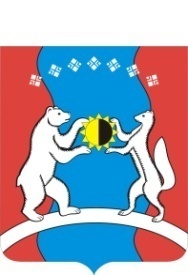     САХА ӨРӨСПҮҮБҮЛҮКЭТЭАЛДАН  ОРОЙУОНУНДЬОКУТААТТАРЫН СЭБИЭТЭНаименование выплатыУсловия осуществления выплатыРазмер выплатыНаименование выплатыУсловия осуществления выплаты *(8)Размер выплаты при достижении условий ее осуществления(в рублях или процентах)РАБОТОДАТЕЛЬРУКОВОДИТЕЛЬ________________________________________                             (полное наименование)Адрес (место нахождения) _________________      ________________________________________      ИНН ___________________________________      ________________________________________Иные сведения________________________________________(ф.и.о.)Адрес места жительства ________________________________________________________      Паспорт (иной документ, удостоверяющий личность) серия ______________ № ________________кем выдан _____________________________дата выдачи "____" ____________  _________ г.Иные сведения___________  _________  _________      (должность)  (подпись)   (ФИО)___________  _________  _________                              (подпись)   (ФИО)МП